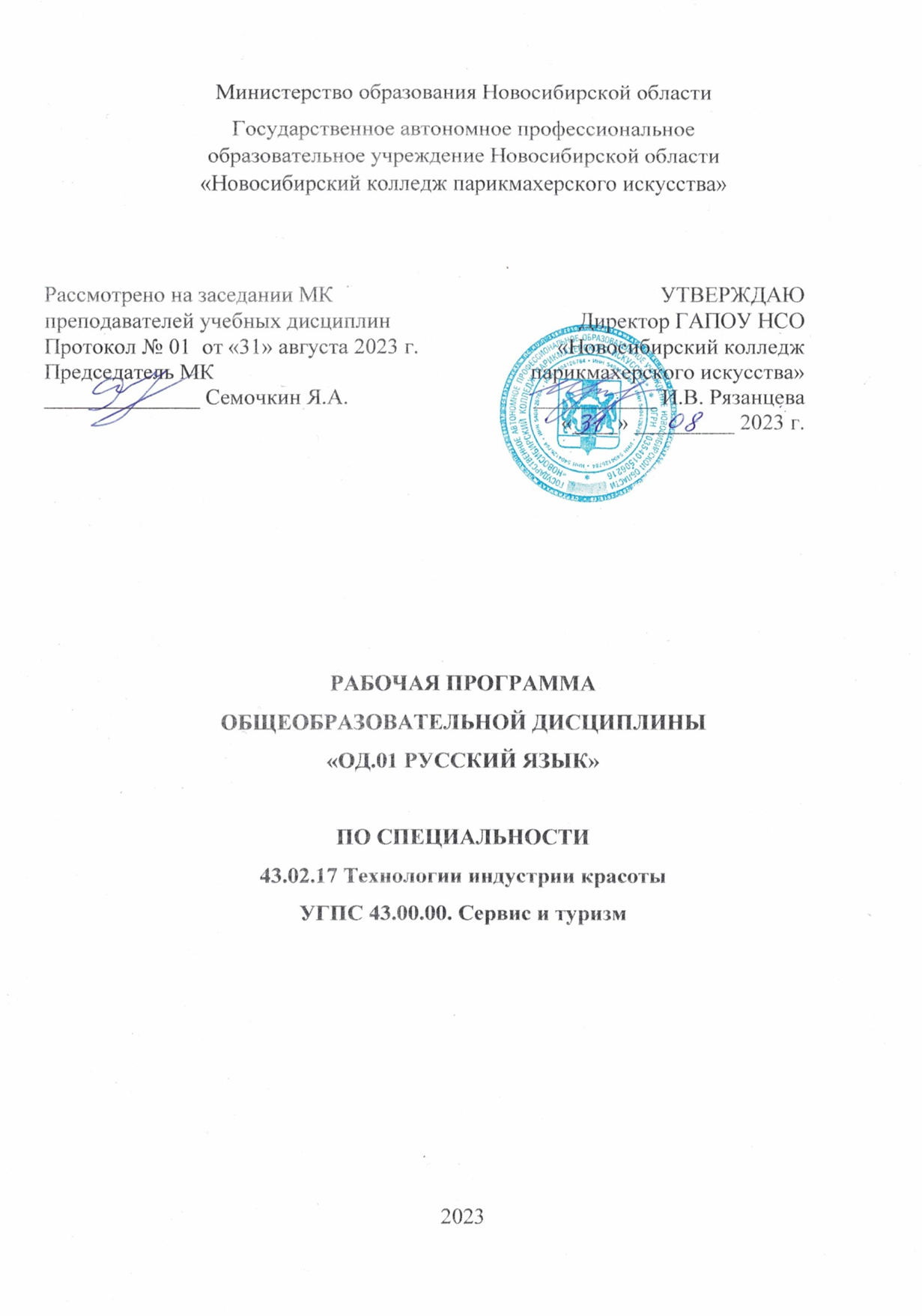 РАБОЧАЯ ПРОГРАММА КУРСА «ИНДИВИДУАЛЬНЫЙ ПРОЕКТ»ПО СПЕЦИАЛЬНОСТИ43.02.17 Технологии индустрии красотыУГПС 43.00.00. Сервис и туризм2023Рабочая программа курса разработана в соответствии с требованиями федерального государственного образовательного стандарта среднего профессионального образования по специальности 43.02.17 Технологии индустрии красоты, УГПС 43.00.00 Сервис и туризм (утв. приказом Минпросвещения РФ от 26.08.2022г. № 775), федерального государственного образовательного стандарта среднего общего образования (утв. приказом Минобрнауки РФ от  № 413; действ. ред.). Программа разработана с учетом требований федеральной образовательной программы среднего общего образования (Приказ Минпросвещения РФ от 18.05.2023 № 371) и рекомендаций по получению среднего общего образования в пределах освоения образовательной программы среднего профессионального образования (Письмо Минпросвещения РФ от 1 марта 2023 г. № 05-592).Срок получения СПО по ППССЗ в очной форме обучения - 2 года 10 месяцев.Организация-разработчик: ГАПОУ НСО «Новосибирский колледж парикмахерского искусства» Разработчики:Квачева М.А., зам директора по УПР Слепцова О.К., преподаватель информатики ВККЧерницкая Н.В., методист ВК© ГАПОУ НСО «Новосибирский колледж парикмахерского искусства», 2023СОДЕРЖАНИЕ											  	        Стр.ОБЩАЯ ХАРАКТЕРИСТИКА РАБОЧЕЙ ПРОГРАММЫ        		 4     КУРСА «ИНДИВИДУАЛЬНЫЙ ПРОЕКТ»		СТРУКТУРА И СОДЕРЖАНИЕ КУРСА						 5УСЛОВИЯ РЕАЛИЗАЦИИ КУРСА						10КОНТРОЛЬ И ОЦЕНКА РЕЗУЛЬТАТОВ ОСВОЕНИЯ КУРСА 	11ОБЩАЯ ХАРАКТЕРИСТИКА РАБОЧЕЙ ПРОГРАММЫ КУРСА «ИНДИВИДУАЛЬНЫЙ ПРОЕКТ1.1. Место курса «Индивидуальный проект» в структуре основной образовательной программы: 		Индивидуальный проект является обязательной частью общепрофессионального цикла основной образовательной программы в соответствии с ФГОС СПО по специальности 43.02.17 Технологии индустрии красоты. Курс включает технологии исследовательского обучения и учебного проектирования, которые способствуют развитию коммуникативных, аналитических, творческих и интеллектуальных навыков обучающихся. Индивидуальный проект выполняется по выбранной теме в рамках одного или нескольких учебных предметов или областей деятельности под руководством преподавателя и представляется в виде учебного исследования или разработанного проекта. 		Особое значение индивидуальный проект имеет при формировании и развитии ОК 01, ОК 02, ОК 03, ОК 04, ОК 05, ОК 06, ОК.07.		1.2. Цели и планируемые результаты освоения курса:Содержание рабочей программы курса «Индивидуальный проект» направлено на достижение следующих целей:создание условий для развития личности обучающегося, способной: - адаптироваться в условиях сложного, изменчивого мира; - проявлять социальную ответственность; - самостоятельно добывать новые знания, работать над развитием интеллекта; - конструктивно сотрудничать с окружающими людьми; - генерировать новые идеи, творчески мыслить; формирование компетентности в области приобретения знаний из различных источников: учебника, дополнительной литературы, Интернета, мнения экспертов и т.д.; формирование компетентностей в области обработки информации и представления её в различных видах;формирование компетентностей в сфере представления знаний в социуме;практическая подготовка обучающихся к постановке и реализации реальных задач проектирования, включая элементы научно-исследовательской работы. 	В рабочую программу включено содержание, направленное на формирование у обучающихся компетенций, необходимых для качественного освоения ППССЗ на базе основного общего образования с получением среднего общего образования.В рамках программы курса обучающиеся осваивают умения и знанияСТРУКТУРА И СОДЕРЖАНИЕ КУРСА 2.1. Объем курса и виды учебной работы2.2. Тематический план и содержание курса3. УСЛОВИЯ РЕАЛИЗАЦИИ ПРОГРАММЫ КУРСА3.1. Требования к материально-техническому обеспечению Для реализации программы курса предусмотрены следующие специальные помещения: Учебный кабинет, оснащенный оборудованием: - стол и стул для преподавателя, - столы и стулья для обучающихся, - классная доска, - шкафы для хранения учебных пособий, раздаточного материала - раздаточный материал: схемы, таблицытехническими средствами обучения: - компьютер (ноутбук)- мультимедийный проектор,- экран, - аудиовизуальные, компьютерные и телекоммуникационные средства.3.2. Информационное обеспечение реализации программы Для реализации программы библиотечный фонд колледжа имеет печатные и/или электронные образовательные и информационные ресурсы для использования в образовательном процессе. 3.2.1. Основные печатные издания Для обучающихсяАнтонова Е.С., Воителева Т.М. Русский язык: учебник для студентов профессиональных образовательных организаций, осваивающих профессии и специальности СПО. – 6-е изд., стер. – М.: Академия, 2019.Антонова Е.С., Воителева Т.М. Русский язык: электронный учебно-методический комплекс для студентов профессиональных образовательных организаций, осваивающих профессии и специальности СПО. – М.: 2019.  Индивидуальный проект: 10-11 классы : учебное пособие / М.В. Половкова, А.В. Носов, Т.В. Половкова, М.В. Майсак. – 5-е изд. стер. – М.: Просвещение, 2023. – 159 с.Индивидуальный проект. Шаг в профессию : базовый уровень : учебное пособие для ОО, реализующих ОП СПО / М.В. Половкова, А.В. Носов, Т.В. Половкова. – М.: Просвещение, 2024. – 192 с.Методические рекомендации по выполнению и защите индивидуального проекта// Сост. Слепцова О.К. – Новосибирск: ГАПОУ НСО «Новосибирский колледж парикмахерского искусства», 2019.Цветкова М.С., Хлобыстова И.Ю. Информатика: Учебник для СПО. – М.: Академия, 2021. – 352 	с.Цветкова М.С., Хлобыстова И.Ю. Информатика: Практикум для профессий и специальностей технического и социально-экономического профилей / под ред. М.С. Цветковой. – М.: Академия, 2020. – 270 с.Цветкова М.С., Хлобыстова И.Ю. и др. Информатика: электронный учебно-методический комплекс.– М., 2020.Для преподавателейОб образовании в Российской Федерации: федер. закон от 29.12. 2012 № 273-ФЗ (в действ. ред.)Приказ Минобрнауки России от 17.05.2012 № 413 «Об утверждении федерального государственного образовательного стандарта среднего (полного) общего образования» (в ред. от 12.08.2022, Приказ Минпросвещения России № 732).Приказ Министерства просвещения РФ от 18 мая 2023 г. № 371 «Об утверждении федеральной образовательной программы среднего общего образования»Письмо Министерства просвещения РФ от 1 марта 2023 г. № 05-592 «О направлении рекомендаций по получению среднего общего образования в пределах освоения образовательной программы среднего профессионального образования» КОНТРОЛЬ И ОЦЕНКА РЕЗУЛЬТАТОВ ОСВОЕНИЯ УЧЕБНОЙ ДИСЦИПЛИНЫКритерии оценки проектной и исследовательской работыОценка проекта:Оценка «3» - зачет, может быть поставлена за 18-21 балл (60 – 74%) от максимального количества балловОценка  «4»  -  хорошо,  может  быть  поставлена  за  22-24  балла  (75  -  89%)  от  максимального количества балловОценка «5» - отлично, может быть поставлена за 25 - 28 баллов (более 90 %) от максимального количества баллов.Критерии оценки презентации проектной и исследовательской работыОценка презентации:Отметка  «3»  -  зачет,  может  быть  поставлена  за  10  -  12  баллов  (60  –  74%)  от  максимального количества балловОтметка «4» - хорошо, может быть поставлена за 13 - 15 баллов (75 - 89%) от максимального количества балловОтметка «5» - отлично, может быть поставлена за 16 - 18 баллов (более 90 %) от максимального количества балловИтоговая отметка выставляется как средняя арифметическая отметки за проектную работу и отметки за презентацию проектной работы. В случае отсутствия презентации обучающийся к защите проекта не допускается, и итоговая отметка не может быть выставлена.Код ПК, ОКУменияЗнанияОК 01– ОК 07ПК 1.1. – ПК 1.4. ПК 2.1. – ПК 2.4. ПК 3.1. – ПК 3.3. ПК 4.1. – ПК 4.5 - поставить проблему и выбрать адекватные способы ее решения, включая поиск и обработку информации, формулировку выводов и (или) обоснование  и реализацию принятого решения, обоснование и создание модели, прогноза, макета, объекта, творческого решения и др.;- раскрыть содержание работы, грамотно и обоснованно в соответствии с рассматриваемой проблемой или темой использовать имеющиеся знания и способы действий;-  самостоятельно планировать и управлять своей познавательной деятельностью во времени, использовать ресурсные возможности для достижения целей, осуществлять выбор конструктивных стратегий в трудных ситуациях;- ясно изложить и оформить выполненную работу, представить ее результаты, аргументированно ответить на вопросы- основные понятия, методология и технология  проектной деятельности;- методы исследования;- способы и формы представления данных;- термины, основные закономерности в выбранной области знаний/деятельностиВид учебной работыОбъем в часахОбъем образовательной программы курса 32Основное содержание32в т. ч.: в т. ч.: теоретическое обучение 25практические занятия  - защита индивидуальных проектов6Промежуточная аттестация (дифференцированный зачет)1Наименование разделов и тем Содержание учебного материала и формы организации деятельности обучающихсяОбъем, акад. ч/ в том числе в форме практ. подгот., акад. ч.Коды компетенций, формированию которых способствует элемент программы 1234Раздел 1. Особенности проектной деятельностиРаздел 1. Особенности проектной деятельности3/0Тема 1. 1. Особенности проектной деятельностиСодержание учебного материала3/0ОК 01-07Тема 1. 1. Особенности проектной деятельности1. Введение. Особенности проектной деятельности. Цели, задачи проектирования в современном мире, проблемы. Научные школы. Методология и технология проектной деятельности.Понятия индивидуальный проект, проектная деятельность, проектная культура2. Основные требования к исследованию. Актуальность и новизна (неординарность, нестандартность) исследования. Соответствие исследования заявленной теме. Логическая последовательность, глубина и полнота изложения материала. Самостоятельность исследования. Убедительность приводимых аргументов. Обоснованность применения современных приемов и методов исследования. Конкретность изложения результатов работы. Доказательность, обоснованность выводов. Возможность применения результатов исследования на практике. Определение границ исследования. Четкость построения работы, грамотность оформления3. Виды проектов. Основные технологические подходы. Особенности монопроекта и межпредметного проекта. Особенности выполнения исследовательского, информационного, творческого, социального, прикладного, инновационного, конструкторского проектов3ОК 01-07Раздел 2. Технология работы над проектомРаздел 2. Технология работы над проектом18/0Тема 2.1.  Учебный проект. Определение темы проектаСодержание учебного материала2/0ОК 01-07Тема 2.1.  Учебный проект. Определение темы проектаОсобенности учебного проекта. Определение проблематики проекта. Выбор темы проекта по какому-либо учебному (или внеучебному) предмету, с учетом собственных интересов. Конструирование темы проекта (курсовой работы). Выбор научного руководителя проекта. Критерии самооценки продуктов проекта2ОК 01-07Тема 2.2.  Структура проекта. Алгоритм работы над проектомСодержание учебного материала3/0ОК 01-07Тема 2.2.  Структура проекта. Алгоритм работы над проектом1. Структура проекта, курсовых и исследовательских работ. Проектирование (планирование) работы. Поиск информации. Работа над проектом. Оформление проекта. Презентация и защита проекта.2. Алгоритм проектной деятельности:Погружение в проект. Поиск проблемы. Выбор темыОрганизационный этап. Целеполагание и ожидаемый результат. Варианты решения проблемы. Планирование исследовательской деятельности (работы над проектом). Подготовка к реализации ее решения: выбор методов, материалов, инструментов, оптимальной конструкции. Осуществление исследовательской (проектной) деятельности. Обработка и оформление результатов проекта. Выводы. Обсуждение полученных результатов. Рефлексия3. Выбор формулировки темы проекта. Обоснование актуальности выбранной темы. Согласование с научным руководителем. Определение проблемы и формулировка цели проекта (работы, исследования). Постановка конкретных задач, исходящих из цели. Определение объекта и предмета исследования. Выдвижение гипотезы3ОК 01-07Тема 2.3.  Методы исследованияСодержание учебного материала 2/0Тема 2.3.  Методы исследования1. Понятие метода исследования. Классификация методов исследования: методы эмпирического исследования (наблюдение, сравнение, измерение, эксперимент); методы, используемые как на эмпирическом, так и на теоретическом уровне исследования (абстрагирование, анализ и синтез, индукция и дедукция, моделирование и др.); методы теоретического исследования (восхождение от абстрактного к конкретному и др.). 2. Определение методов исследования в соответствии с целью и задачами проекта: анализ литературы, поиск информации в Интернете, опросы (анкетирование, интервью), наблюдение, эксперимент. Консультирование по проблемам проектной деятельности2ОК 01-07Тема 2.4.  Разработка этапов работы над проектом. Технология составления плана работыСодержание учебного материала2/0ОК 01-07Тема 2.4.  Разработка этапов работы над проектом. Технология составления плана работы1. Определение последовательности предстоящих шагов по решению поставленных задач. Расчет календарного графика проектной деятельности. Выбор способов работы (технологии). Применение информационных технологий в исследовании, проекте,2. Сбор экспериментальных данных, сравнение их с литературными данными и предсказаниями теории. Формулировка выводов, подтверждающих или не подтверждающих достижение поставленных цели и задач, доказывающих или опровергающих гипотезу. Планирование дальнейшей работы.Консультирование по проблемам проектной деятельности2ОК 01-07Тема 2.5.  Подбор теоретического материала по выбранной теме проектаСодержание учебного материала2/0ОК 01-07Тема 2.5.  Подбор теоретического материала по выбранной теме проектаСбор и систематизация материалов. Подбор и анализ литературных источников и других материалов. Работа с энциклопедиями и справочниками. Работа с учебниками. Рассмотрение текста с точки зрения его структуры. Виды переработки чужого текста. Понятия: конспект, тезисы, реферат, аннотация, рецензия. Консультация со специалистами (экспертами). Работа с видеоматериалами. Работа в сети интернет.Консультирование по проблемам проектной деятельности2ОК 01-07Тема 2.6.  Работа с каталогамиСодержание учебного материала2/0ОК 01-07Тема 2.6.  Работа с каталогами1. Понятие библиотечного каталога. Виды каталогов. Алфавитный и систематический каталоги; особенности работы. Тематическая картотека книг и статей. Алфавитно-предметный указатель к систематическому каталогу. 2. Электронный каталог. Читательский каталог. Межбиблиотечный абонемент.Каталог сайтов Интернета. Виды каталогов Интернета. Поисковые системы. Типы поисковых систем. Рынок поисковых систем. Россия и русскоязычные поисковые системы. Персональные результаты и пузыри фильтров. Интеллектуальная изоляция пользователей.  Предвзятость поисковых систем.Способы и формы представления данных. Компьютерная обработка данных исследования  Консультирование по проблемам проектной деятельности2ОК 01-07Тема 2.7.  Что такое плагиат и как его избегать в своей работеСодержание учебного материала1/0ОК 01-07Тема 2.7.  Что такое плагиат и как его избегать в своей работеПонятие плагиата. Авторское право. Объекты и субъекты авторского права. Ссылки на источники приводимой информации. Правила цитирования первоисточников. Поисковые системы и специальные программы для определения плагиата. Часть четвёртая Гражданского кодекса Российской Федерации об авторском праве и смежных правах. Моральный аспект  нарушения авторских прав1ОК 01-07Тема 2.8.  Требования к оформлению письменной части работыСодержание учебного материала2/0ОК 01-07Тема 2.8.  Требования к оформлению письменной части работыПисьменный отчет о самостоятельной работе над индивидуальным проектом. ГОСТ 7.32-2017 Система стандартов по информации, библиотечному и издательскому делу. Отчет о научно-исследовательской работе. Структура и правила оформления. Методические рекомендации по оформлению проектной работы.Структура проектной работы: титульный лист, содержание (оглавление), введение, основная часть, заключение, список информационных источников, приложения. Требования к оформлению титульного листа. 2. Требования к оформлению составных частей содержания. Оформление таблиц, рисунков, ссылок, сносок, списка литературы. ГОСТ 7.0.5 – 2008 «Библиографическая ссылка»,  ГОСТ Р  7.0.100–2018 «Библиографическая запись. Библиографическое описание. Общие требования и правила составления», ГОСТ 7.0.80-2023 «Библиографическая запись. Заголовок: общие требования и правила составления», ГОСТ 7.0.12-2011 «Библиографическая запись. Сокращение слов и словосочетаний на русском языке: Общие требования и правила». Понятие глоссария. Алгоритм составления глоссария. Правила составления статей глоссария. Консультирование по проблемам проектной деятельности2ОК 01-07Тема 2.9.  Составление презентации проектаСодержание учебного материала2/0ОК 01-07Тема 2.9.  Составление презентации проекта1. Основные принципы разработки презентаций. Учет особенности восприятия информации с экрана. Красота и эстетичность. Этапы создания презентации: планирование (выработка концепции, структуры, содержания), разработка (дизайнерское решение) и отладка презентации. 2. Требования к оформлению презентаций: правила оформления слайдов, использования цвета и анимационных эффектов, порядок расположения информации на странице, правила использования шрифтов, способы выделения информации, объем представленной информации.Консультирование по проблемам проектной деятельности2ОК 01-07Раздел 3. Представление работыРаздел 3. Представление работы3/0Тема 3.1. Подготовка к представлению работы  Содержание учебного материала3/0ОК 01-07Тема 3.1. Подготовка к представлению работы  1. Предпосылки успеха публичного выступления. Коммуникативные барьеры и пути их преодоления.Способы и формы представления данных.2. Подготовка к защите индивидуального проекта. Выделение основных понятий. Выстраивание главных идей выступления в логической последовательности. Краткое изложение основных этапов работы. Формулирование выводов как отражения поставленных задач и подтверждения (опровержения) гипотезы. Репетиция выступления по времени. Подготовка ответов на возможные вопросы3. Критерии положительного оценивания проекта. Обоснование актуальности темы, ясность формулировки. Наличие сформулированных правильно цели, задач, объекта, предмета исследования, гипотезы. Ознакомление с различными источниками. Систематичность и последовательность исследования. Применение разнообразных научных методов. Достоверность полученных данных. Результаты проекта раскрыты через его содержание и способы получения. Письменная часть оформлена в соответствии с требованиями. Использована научная речь. Исследование имеет теоретическую и практическую значимость3ОК 01-07Раздел 4. Защита проектов. Анализ достижений и недостатковРаздел 4. Защита проектов. Анализ достижений и недостатков8/6Тема 4.1.  Защита проектовПрактические занятия6/6Тема 4.1.  Защита проектовЗащита индивидуальных проектов.Публичная защита результатов проектной деятельности. Приветствие слушателей. Постановка проблемы, ее актуальность. Озвучивание темы, цели, задач, объекта и предмета исследования. Высказывание гипотезы, аргументация её положений. Представление основной части: этапов работы над проектом, полученных результатов, их краткий анализ. Формулирование выводов и представление результатов рефлексивной оценки проекта. Ответы на вопросы слушателей (дискуссия)6Тема 4.2. Анализ достижений и недостатковСодержание учебного материала2/0ОК 01-07Тема 4.2. Анализ достижений и недостатковРефлексия проектной деятельности. Индивидуальный прогресс в компетенциях. Защита интересов проектантов1ОК 01-07Промежуточная аттестация – дифференцированный зачет Промежуточная аттестация – дифференцированный зачет 1Всего: Всего: 32Результаты обученияКритерии оценкиМетоды оценкиПеречень знаний, осваиваемых 
в рамках дисциплины: - основные понятия, методология и технология  проектной деятельности;- методы исследования;- способы и формы представления данных;- термины, основные закономерности в выбранной области знаний/деятельности«5» - 100 - 90% правильных ответов «4» - 75 - 89 % правильных ответов «3» - 60 -84% правильных ответов «2» - менее 60% правильных ответов Методы устного контроля знаний: - анализ выступления, ответов на вопросы в ходе защиты проекта Перечень умений, осваиваемых 
в рамках курса:- поставить проблему и выбрать адекватные способы ее решения, включая поиск и обработку информации, формулировку выводов и (или) обоснование  и реализацию принятого решения, обоснование и создание модели, прогноза, макета, объекта, творческого решения и др.;- раскрыть содержание работы, грамотно и обоснованно в соответствии с рассматриваемой проблемой или темой использовать имеющиеся знания и способы действий;-  самостоятельно планировать и управлять своей познавательной деятельностью во времени, использовать ресурсные возможности для достижения целей, осуществлять выбор конструктивных стратегий в трудных ситуациях;- ясно изложить и оформить выполненную работу, представить ее результаты, аргументированно ответить на вопросы«5» - 100 - 90% правильных ответов «4» - 75 - 89 % правильных ответов «3» - 60 -84% правильных ответов «2» - менее 60% правильных ответов Методы практического  контроля знаний: - Экспертная оценка защиты индивидуального проекта  ПоказателиПоказателиГрадацияБаллыОтметка1.  Обоснованность1.  ОбоснованностьОбоснована, аргументы2актуальноститемы–целесообразныцелесообразность аргументов,целесообразность аргументов,целесообразность аргументов,Обоснована, целесообразна часть1подтверждающихаргументовактуальностьНе обоснована, аргументы0отсутствуют2.  Конкретность, ясность2.  Конкретность, ясностьКонкретны, ясны, соответствуют2формулировки цели, задач, аформулировки цели, задач, аНеконкретны, неясны, не1также их соответствие теметакже их соответствие темесоответствуютЦель и задачи не поставлены03.  Обоснованность выбора3.  Обоснованность выбораЦелесообразна, обеспечивает2методики работы –методики работы –Сомнительна1обеспечивает или нетобеспечивает или нетЯвно нецелесообразна0достижение цели4.  Фундаментальность обзора4.  Фундаментальность обзора4.  Фундаментальность обзораИспользованы основные работы2– использование современных– использование современных– использование современныхИспользована часть основных работ1основополагающихосновополагающихОсновные работы не использованы0(основных) работ по(основных) работ попроблеме5.  Всесторонность и5.  Всесторонность иОсвещена значительная часть2логичность обзора –логичность обзора –проблемыосвещение значимых дляосвещение значимых дляПроблема освещена фрагментарно1достижения цели аспектовдостижения цели аспектовПроблема не освещена06.  Теоретическая значимость6.  Теоретическая значимость6.  Теоретическая значимостьМодель полная и обоснованная2обзора – представлена иобзора – представлена иМодель неполная и слабо1обоснована модель объекта,обоснована модель объекта,обоснованнаяпоказаны ее недостатки.показаны ее недостатки.Модель объекта отсутствует07.  Доступность методик для7.  Доступность методик дляВыполнимы самостоятельно2самостоятельногоВыполнимы под кураторством1выполнения автором работывыполнения автором работыспециалистаВыполнимы только специалистом08.  Логичность иЭксперимент логичен и обоснован2обоснованность экспериментаобоснованность экспериментаобоснованность экспериментаВстречаются отдельные неувязки1(наблюдения),Эксперимент нелогичен и не0обусловленность логикойобусловленность логикойобоснованизучения объекта9.  НаглядностьИспользованы все возможные2(многообразие способов(многообразие способовспособыпредставления результатов) –представления результатов) –представления результатов) –Использована часть способов1графики, гистограммы,графики, гистограммы,Использован только один способ0схемы, фото10. Дискуссионность10. ДискуссионностьПриводятся и обсуждаются разные2(полемичность) обсуждения(полемичность) обсужденияпозицииполученных результатов сполученных результатов сРазные позиции приводятся без1разных точек зрения, позицийразных точек зрения, позицийразных точек зрения, позицийобсужденияПриводится и обсуждается только0одна позиция11. Степень начитанности11. Степень начитанностиШирокий охват источников и2автора – знаниесвободное владение информациейсоответствующейОграниченное представление об1литературы, широта охватаисточникахисточников, уровень ихНет представления и осмысления0осмысления12. Оригинальность позицииПозиция автора полностью2автора – наличие собственнойоригинальнапозиции, точки зрения наАвтор усовершенствует позицию1полученные результатыдругогоАвтор придерживается чужой точки0зрения13. Соответствие выводовСоответствуют, гипотеза оценивается2целям и задачам, оцениваниеЧастично, гипотеза только1выдвинутой гипотезыупоминаетсяНе соответствуют, гипотеза не0оценивается14. Конкретность выводов иВыводы конкретны (не резюме!)2уровень обобщения –Отдельные выводы неконкретны1отсутствие рассуждений,Выводы неконкретны0частностей, общих мест,ссылок на другихПоказателиПоказателиПоказателиПоказателиГрадацияБаллыОтметкаОтметкаВыступление1.  Соответствие сообщениязаявленной  теме,  цели,  задачампроекта1.  Соответствие сообщениязаявленной  теме,  цели,  задачампроекта1.  Соответствие сообщениязаявленной  теме,  цели,  задачампроекта1.  Соответствие сообщениязаявленной  теме,  цели,  задачампроекта1.  Соответствие сообщениязаявленной  теме,  цели,  задачампроектаСоответствует полностью2Выступление1.  Соответствие сообщениязаявленной  теме,  цели,  задачампроекта1.  Соответствие сообщениязаявленной  теме,  цели,  задачампроекта1.  Соответствие сообщениязаявленной  теме,  цели,  задачампроекта1.  Соответствие сообщениязаявленной  теме,  цели,  задачампроекта1.  Соответствие сообщениязаявленной  теме,  цели,  задачампроектаЕсть несоответствия (отступления)1Выступление1.  Соответствие сообщениязаявленной  теме,  цели,  задачампроекта1.  Соответствие сообщениязаявленной  теме,  цели,  задачампроекта1.  Соответствие сообщениязаявленной  теме,  цели,  задачампроекта1.  Соответствие сообщениязаявленной  теме,  цели,  задачампроекта1.  Соответствие сообщениязаявленной  теме,  цели,  задачампроектаВ основном не соответствует0Выступление2. Структурированность (организация) сообщения, которая обеспечивает понимание его содержания2. Структурированность (организация) сообщения, которая обеспечивает понимание его содержания2. Структурированность (организация) сообщения, которая обеспечивает понимание его содержания2. Структурированность (организация) сообщения, которая обеспечивает понимание его содержания2. Структурированность (организация) сообщения, которая обеспечивает понимание его содержанияСтруктурировано, обеспечивает2Выступление2. Структурированность (организация) сообщения, которая обеспечивает понимание его содержания2. Структурированность (организация) сообщения, которая обеспечивает понимание его содержания2. Структурированность (организация) сообщения, которая обеспечивает понимание его содержания2. Структурированность (организация) сообщения, которая обеспечивает понимание его содержания2. Структурированность (организация) сообщения, которая обеспечивает понимание его содержанияСтруктурировано, не обеспечивает1Выступление2. Структурированность (организация) сообщения, которая обеспечивает понимание его содержания2. Структурированность (организация) сообщения, которая обеспечивает понимание его содержания2. Структурированность (организация) сообщения, которая обеспечивает понимание его содержания2. Структурированность (организация) сообщения, которая обеспечивает понимание его содержания2. Структурированность (организация) сообщения, которая обеспечивает понимание его содержанияНе структурировано, не обеспечивает0Выступление2. Структурированность (организация) сообщения, которая обеспечивает понимание его содержания2. Структурированность (организация) сообщения, которая обеспечивает понимание его содержания2. Структурированность (организация) сообщения, которая обеспечивает понимание его содержания2. Структурированность (организация) сообщения, которая обеспечивает понимание его содержания2. Структурированность (организация) сообщения, которая обеспечивает понимание его содержанияНе структурировано, не обеспечиваетВыступление3. Культура выступления – чтение  с  листа  или  рассказ, обращенный к аудитории3. Культура выступления – чтение  с  листа  или  рассказ, обращенный к аудитории3. Культура выступления – чтение  с  листа  или  рассказ, обращенный к аудитории3. Культура выступления – чтение  с  листа  или  рассказ, обращенный к аудитории3. Культура выступления – чтение  с  листа  или  рассказ, обращенный к аудиторииРассказ без обращения к тексту2Выступление3. Культура выступления – чтение  с  листа  или  рассказ, обращенный к аудитории3. Культура выступления – чтение  с  листа  или  рассказ, обращенный к аудитории3. Культура выступления – чтение  с  листа  или  рассказ, обращенный к аудитории3. Культура выступления – чтение  с  листа  или  рассказ, обращенный к аудитории3. Культура выступления – чтение  с  листа  или  рассказ, обращенный к аудиторииРассказ с обращением к тексту1Выступление3. Культура выступления – чтение  с  листа  или  рассказ, обращенный к аудитории3. Культура выступления – чтение  с  листа  или  рассказ, обращенный к аудитории3. Культура выступления – чтение  с  листа  или  рассказ, обращенный к аудитории3. Культура выступления – чтение  с  листа  или  рассказ, обращенный к аудитории3. Культура выступления – чтение  с  листа  или  рассказ, обращенный к аудиторииРассказ с обращением к текстуВыступление3. Культура выступления – чтение  с  листа  или  рассказ, обращенный к аудитории3. Культура выступления – чтение  с  листа  или  рассказ, обращенный к аудитории3. Культура выступления – чтение  с  листа  или  рассказ, обращенный к аудитории3. Культура выступления – чтение  с  листа  или  рассказ, обращенный к аудитории3. Культура выступления – чтение  с  листа  или  рассказ, обращенный к аудиторииЧтение с листа0Выступление4. Доступность сообщения о содержании проекта, его целях, задачах, методах и результатах4. Доступность сообщения о содержании проекта, его целях, задачах, методах и результатах4. Доступность сообщения о содержании проекта, его целях, задачах, методах и результатах4. Доступность сообщения о содержании проекта, его целях, задачах, методах и результатах4. Доступность сообщения о содержании проекта, его целях, задачах, методах и результатахДоступно без уточняющих вопросов2Выступление4. Доступность сообщения о содержании проекта, его целях, задачах, методах и результатах4. Доступность сообщения о содержании проекта, его целях, задачах, методах и результатах4. Доступность сообщения о содержании проекта, его целях, задачах, методах и результатах4. Доступность сообщения о содержании проекта, его целях, задачах, методах и результатах4. Доступность сообщения о содержании проекта, его целях, задачах, методах и результатахДоступно с уточняющими вопросами1Выступление4. Доступность сообщения о содержании проекта, его целях, задачах, методах и результатах4. Доступность сообщения о содержании проекта, его целях, задачах, методах и результатах4. Доступность сообщения о содержании проекта, его целях, задачах, методах и результатах4. Доступность сообщения о содержании проекта, его целях, задачах, методах и результатах4. Доступность сообщения о содержании проекта, его целях, задачах, методах и результатахНедоступно уточняющими вопросами05. Целесообразность, инструментальность наглядности, уровень ее использования5. Целесообразность, инструментальность наглядности, уровень ее использования5. Целесообразность, инструментальность наглядности, уровень ее использования5. Целесообразность, инструментальность наглядности, уровень ее использования5. Целесообразность, инструментальность наглядности, уровень ее использованияЦелесообразна25. Целесообразность, инструментальность наглядности, уровень ее использования5. Целесообразность, инструментальность наглядности, уровень ее использования5. Целесообразность, инструментальность наглядности, уровень ее использования5. Целесообразность, инструментальность наглядности, уровень ее использования5. Целесообразность, инструментальность наглядности, уровень ее использованияЦелесообразность15. Целесообразность, инструментальность наглядности, уровень ее использования5. Целесообразность, инструментальность наглядности, уровень ее использования5. Целесообразность, инструментальность наглядности, уровень ее использования5. Целесообразность, инструментальность наглядности, уровень ее использования5. Целесообразность, инструментальность наглядности, уровень ее использованиясомнительна5. Целесообразность, инструментальность наглядности, уровень ее использования5. Целесообразность, инструментальность наглядности, уровень ее использования5. Целесообразность, инструментальность наглядности, уровень ее использования5. Целесообразность, инструментальность наглядности, уровень ее использования5. Целесообразность, инструментальность наглядности, уровень ее использованияНе целесообразна06.  Соблюдение временного регламента сообщения (не более 10 минут)6.  Соблюдение временного регламента сообщения (не более 10 минут)6.  Соблюдение временного регламента сообщения (не более 10 минут)6.  Соблюдение временного регламента сообщения (не более 10 минут)6.  Соблюдение временного регламента сообщения (не более 10 минут)Соблюден26.  Соблюдение временного регламента сообщения (не более 10 минут)6.  Соблюдение временного регламента сообщения (не более 10 минут)6.  Соблюдение временного регламента сообщения (не более 10 минут)6.  Соблюдение временного регламента сообщения (не более 10 минут)6.  Соблюдение временного регламента сообщения (не более 10 минут)Превышение без замечания16.  Соблюдение временного регламента сообщения (не более 10 минут)6.  Соблюдение временного регламента сообщения (не более 10 минут)6.  Соблюдение временного регламента сообщения (не более 10 минут)6.  Соблюдение временного регламента сообщения (не более 10 минут)6.  Соблюдение временного регламента сообщения (не более 10 минут)Превышение без замечания16.  Соблюдение временного регламента сообщения (не более 10 минут)6.  Соблюдение временного регламента сообщения (не более 10 минут)6.  Соблюдение временного регламента сообщения (не более 10 минут)6.  Соблюдение временного регламента сообщения (не более 10 минут)6.  Соблюдение временного регламента сообщения (не более 10 минут)Превышение с  замечанием06.  Соблюдение временного регламента сообщения (не более 10 минут)6.  Соблюдение временного регламента сообщения (не более 10 минут)6.  Соблюдение временного регламента сообщения (не более 10 минут)6.  Соблюдение временного регламента сообщения (не более 10 минут)6.  Соблюдение временного регламента сообщения (не более 10 минут)Превышение с  замечанием0Дискуссия7. Культура дискуссии– умение  понять собеседника иаргументировано ответить  наего вопросы, четкость и полнота ответов на дополнительные вопросы по существу сообщения7. Культура дискуссии– умение  понять собеседника иаргументировано ответить  наего вопросы, четкость и полнота ответов на дополнительные вопросы по существу сообщения7. Культура дискуссии– умение  понять собеседника иаргументировано ответить  наего вопросы, четкость и полнота ответов на дополнительные вопросы по существу сообщения7. Культура дискуссии– умение  понять собеседника иаргументировано ответить  наего вопросы, четкость и полнота ответов на дополнительные вопросы по существу сообщения7. Культура дискуссии– умение  понять собеседника иаргументировано ответить  наего вопросы, четкость и полнота ответов на дополнительные вопросы по существу сообщенияОтветил на все вопросы, все ответы четкие, полные2Дискуссия7. Культура дискуссии– умение  понять собеседника иаргументировано ответить  наего вопросы, четкость и полнота ответов на дополнительные вопросы по существу сообщения7. Культура дискуссии– умение  понять собеседника иаргументировано ответить  наего вопросы, четкость и полнота ответов на дополнительные вопросы по существу сообщения7. Культура дискуссии– умение  понять собеседника иаргументировано ответить  наего вопросы, четкость и полнота ответов на дополнительные вопросы по существу сообщения7. Культура дискуссии– умение  понять собеседника иаргументировано ответить  наего вопросы, четкость и полнота ответов на дополнительные вопросы по существу сообщения7. Культура дискуссии– умение  понять собеседника иаргументировано ответить  наего вопросы, четкость и полнота ответов на дополнительные вопросы по существу сообщенияОтветил на бОльшую часть вопросов, некоторые ответы нечеткие1Дискуссия7. Культура дискуссии– умение  понять собеседника иаргументировано ответить  наего вопросы, четкость и полнота ответов на дополнительные вопросы по существу сообщения7. Культура дискуссии– умение  понять собеседника иаргументировано ответить  наего вопросы, четкость и полнота ответов на дополнительные вопросы по существу сообщения7. Культура дискуссии– умение  понять собеседника иаргументировано ответить  наего вопросы, четкость и полнота ответов на дополнительные вопросы по существу сообщения7. Культура дискуссии– умение  понять собеседника иаргументировано ответить  наего вопросы, четкость и полнота ответов на дополнительные вопросы по существу сообщения7. Культура дискуссии– умение  понять собеседника иаргументировано ответить  наего вопросы, четкость и полнота ответов на дополнительные вопросы по существу сообщенияНе ответил на бОльшую часть вопросов, все ответы нечеткие, неполные0Дискуссия8. Владение8. ВладениеспециальнойспециальнойспециальнойВладеет свободно2Дискуссиятерминологией по теме проекта,терминологией по теме проекта,терминологией по теме проекта,терминологией по теме проекта,терминологией по теме проекта,Иногда допускаются1Дискуссияиспользование в сообщениииспользование в сообщениииспользование в сообщениинеточностиДискуссияНе владеет0.Визуальное представление результатов, презентация и пр.9. Культура визуального способа представления результатов  (презентации и др.)9. Культура визуального способа представления результатов  (презентации и др.)9. Культура визуального способа представления результатов  (презентации и др.)9. Культура визуального способа представления результатов  (презентации и др.)9. Культура визуального способа представления результатов  (презентации и др.)Презентация соответствует основным законом восприятия, без шума, спецэффектов и другихнепрофессиональных излишеств2.Визуальное представление результатов, презентация и пр.9. Культура визуального способа представления результатов  (презентации и др.)9. Культура визуального способа представления результатов  (презентации и др.)9. Культура визуального способа представления результатов  (презентации и др.)9. Культура визуального способа представления результатов  (презентации и др.)9. Культура визуального способа представления результатов  (презентации и др.)Есть небольшие излишества илинарушения правил восприятия1.Визуальное представление результатов, презентация и пр.9. Культура визуального способа представления результатов  (презентации и др.)9. Культура визуального способа представления результатов  (презентации и др.)9. Культура визуального способа представления результатов  (презентации и др.)9. Культура визуального способа представления результатов  (презентации и др.)9. Культура визуального способа представления результатов  (презентации и др.)Есть небольшие излишества илинарушения правил восприятия1.Визуальное представление результатов, презентация и пр.9. Культура визуального способа представления результатов  (презентации и др.)9. Культура визуального способа представления результатов  (презентации и др.)9. Культура визуального способа представления результатов  (презентации и др.)9. Культура визуального способа представления результатов  (презентации и др.)9. Культура визуального способа представления результатов  (презентации и др.)Не соблюдены правила визуального восприятия0